КОНТРОЛЬНАЯ  РАБОТА ПО ХИМИИ 9 КЛАССИнструкция по выполнению работыОформляйте ответы в тексте работы согласно инструкциям к заданиям. В случае записи неверного ответа зачеркните его и запишите рядом новый. При выполнении работы разрешается использовать следующие дополнительные материалы: – Периодическая система химических элементов Д.И. Менделеева; – таблица растворимости солей, кислот и оснований в воде; – электрохимический ряд напряжений металлов; – непрограммируемый калькулятор. Вариант №1.1. Из курса химии Вам известны следующие способы разделения смесей: отстаивание, фильтрование, дистилляция (перегонка), действие магнитом, выпаривание, кристаллизация. На рисунках 1–3 представлены примеры использования некоторых из перечисленных способов.Какие из названных способов разделения смесей можно применить для очищения:1) поваренной соли от попавших в неё железных опилок;2) воды от мелких частиц карбоната кальция?Запишите в таблицу номер рисунка и название соответствующего способа разделения смеси.2. На рисунке изображена модель электронного строения атома некоторого химического элемента.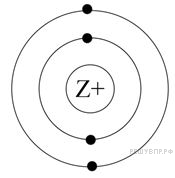 На основании анализа предложенной модели выполните следующие задания:1) определите химический элемент, атом которого имеет такое электронное строение;2) укажите номер периода и номер группы в Периодической системе химических элементов Д. И. Менделеева, в которых расположен этот элемент;3) определите, к металлам или неметаллам относится простое вещество, которое образует этот химический элемент.Ответы запишите в таблицу.3. Известно, что с увеличением порядкового номера элемента в периодах металлические свойства атомов уменьшаются, а в группах увеличиваются. Расположите в порядке увеличения металлических свойств, следующие элементы: Запишите обозначения элементов в нужной последовательности.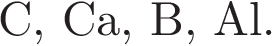 4. В приведённой ниже таблице перечислены характерные свойства веществ, которые имеют молекулярное и ионное строение.Характерные свойства веществИспользуя данную информацию, определите, какое строение имеют вещества йодоводород и карбонат кальция 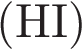 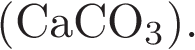 Запишите ответ в отведённом месте:1) йодоводород  2) карбонат кальция  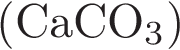 5. Установите, к какому классу/группе относятся неорганические вещества, формулы которых указаны в таблице. В пустые ячейки таблицы впишите названия групп/классов, к которым относится данное вещество. Прочитайте следующий текст и выполните задания 6—8.Свинец используется многие тысячелетия, поскольку он широко распространён, легко добывается и обрабатывается. Он очень ковкий и легко плавится. Выплавка свинца была первым из известных человеку металлургических процессов. Благодаря своей плотной кристаллической упаковке и большой атомной массе служит защитой от радиоактивного излучения. Окисление свинца получают оксид свинца, который используют для производства свинцовых стекол. Оксид свинца – амфотерный оксид, при реакции с азотной кислотой получается нитрат свинца. Это вещество очень токсично и сфера его применения сильно ограничена техникой безопасности.6.1) Составьте молекулярное уравнение реакции окисления свинца описанной в тексте.2) При каких условиях идет данная реакция?7. 1) Составьте молекулярное уравнение реакции оксида свинца и азотной кислоты.2) Как определить прошла ли реакция?8. 1) Составьте сокращённое ионное уравнение реакции оксида свинца и азотной кислоты.2) Как определить, катионы свинца в растворе нитрата свинца?9. Дана схема окислительно-восстановительной реакции: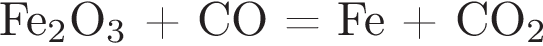 1. Составьте электронный баланс этой реакции.2. Укажите окислитель и восстановитель.3. Расставьте коэффициенты в уравнении реакции.10. Дана схема превращений: →  →  → 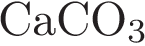 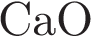 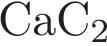 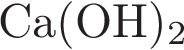 Напишите молекулярные уравнения реакций, с помощью которых можно осуществить указанные превращения.11. Сахароза применяется в пищевой промышленности, чаще всего для изготовления кондитерских изделий из сиропа- концентрированного раствора сахарозы. При упаривании 300 г 5%-ного раствора сахарозы получено 245 г раствора. Какова массовая доля сахарозы в нём? (Запишите число с точностью до десятых).Ответы и критерии оцениванияВариант №1Выполнение заданий 1, 2, 4,5 оценивается следующим образом: 2 балла – нет ошибок; 1 балл – допущена одна ошибка; 0 баллов – допущено две и более ошибки, или ответ отсутствует; верный ответ на задание 3 оценивается 1 баллом.1.2.3.  C, B, Al, Ca.4. 1) йодоводород  2) карбонат кальция  5. соль, кислота, основание, оксид6. 1) 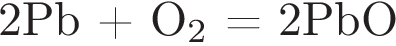 2) Данная реакция идет при сильном нагревании.Критерии проверки:7. 1) 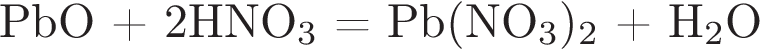 2) Оксид серебра должен полностью раствориться.Критерии проверки:8. 1) 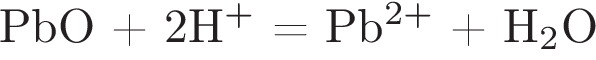 2) При добавлении йодида калия обрадуются желто-оранжевые кристаллы йодида свинца.Критерии проверки:9. 1) Составлен электронный баланс: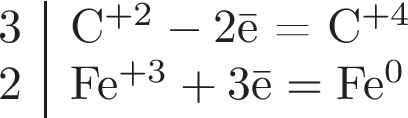 2) Указано, что углерод в степени окисления +2 является восстановителем, а железо в степени окисления +3 — окислителем3) Составлено уравнение реакции: 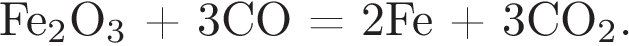 Критерии проверки:10. Написаны уравнения реакций, соответствующие схеме превращений:1) 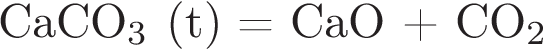 2) 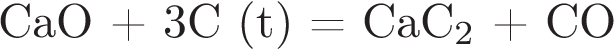 3) 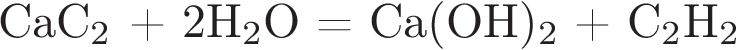 (Допускаются иные, не противоречащие условию задания уравнения реакций).Критерии проверки:11. Элементы ответа:ω = m(вещества)/m(раствора), откуда:ω = 300 · 0,05 · 100/245 = 6,1%Ответ: 6,1%.Критерии проверки: Итого : 23 баллаКак перевести баллы работы в отметку по Химии:От 0 до 5 баллов — оценка «2»От 6 до 11 баллов — оценка «3»От 12 до 17 баллов — оценка «4»От 18 до 23 баллов — оценка «5»Вариант №21. Из курса химии Вам известны следующие способы разделения смесей: отстаивание, фильтрование, дистилляция (перегонка), действие магнитом, выпаривание, кристаллизация. На рисунках 1–3 представлены примеры использования некоторых из перечисленных способов.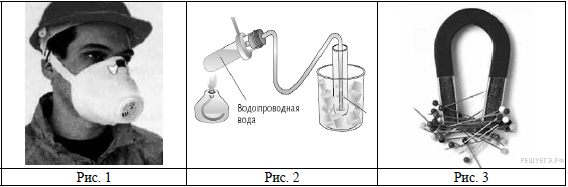 Какие из названных способов разделения смесей можно применить для очищения:1) стальных кнопок от древесных опилок;2) воздуха от распылённых в помещении мелких капель водоэмульсионной краски?Запишите в таблицу номер рисунка и название соответствующего способа разделения смеси.2.На рисунке изображена модель электронного строения катиона некоторого химического элемента.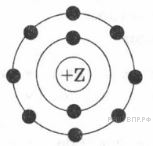 На основании анализа предложенной модели выполните следующие задания:1) определите химический элемент, катион которого со степенью окисления +1 имеет такое электронное строение;2) укажите номер периода и номер группы в Периодической системе химических элементов Д. И. Менделеева, в которых расположен этот элемент;3) определите, к металлам или неметаллам относится простое вещество, которое образует этот химический элемент.Ответы запишите в таблицу.3. Периодическая система химических элементов Д. И. Менделеева — богатое хранилище информации о химических элементах, их свойствах и свойствах их соединений, о закономерностях изменения этих свойств, о способах получения веществ, а также о нахождении их в природе. Например, известно, что с увеличением порядкового номера химического элемента в периодах электроотрицательность атомов увеличивается, а в группах — уменьшается.Учитывая эти закономерности, расположите в порядке уменьшения электроотрицательности следующие элементы:  Запишите обозначения элементов в нужной последовательности.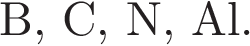 4. В приведённой ниже таблице перечислены характерные свойства веществ, которые имеют молекулярное и ионное строение.Характерные свойства веществИспользуя данную информацию, определите, какое строение имеют вещества аммиак  и соль йодид кальция 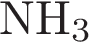 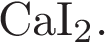 Запишите ответ в отведённом месте:1) аммиак  2) йодид кальция  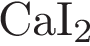 5. Установите, к какому классу/группе относятся неорганические вещества, формулы которых указаны в таблице. В пустые ячейки таблицы впишите названия групп/классов, к которым относится данное вещество.Прочитайте следующий текст и выполните задания 6—8.Азотная кислота (HNO3) — одноосновная кислота, которую раньше получали взаимодействием концентрированной серной кислоты при нагревании с сухим нитратом калия. Азотная кислота смешивается с водой в любых соотношениях. В водных растворах она практически полностью диссоциирует на ионы. Азотная кислота — бесцветная, дымящая на воздухе жидкость, температура плавления 41,6 °C, кипения +82,6 °С. Высококонцентрированная HNO3 имеет обычно бурую окраску вследствие происходящего на свету или при нагревании процесса разложения. Азотную кислоту можно перегонять без разложения только при пониженном давлении. Золото, некоторые металлы платиновой группы и тантал инертны к азотной кислоте во всём диапазоне концентраций, остальные металлы реагируют с ней, ход реакции при этом определяется её концентрацией. HNO3 как одноосновная кислота взаимодействует с основными и амфотерными оксида-ми, основаниями, вытесняет слабые кислоты из их солей. Азотная кислота в любой концентрации проявляет свойства кислоты-окислителя за счёт азота в степени окисления +5. Глубина восстановления зависит в первую очередь от природы восстановителя и от концентрации азотной кислоты.6. 1) Составьте молекулярное уравнение реакции разложения азотной кислоты описанной в тексте.2) Что визуально можно увидеть при разложении азотной кислоты?7. 1) Составьте оговоренное в тексте молекулярное уравнение реакции азотной кислоты с оксидом цинка(II).2) К каким реакциям относится взаимодействие оксида цинка с азотной кислотой — экзотермическим или эндотермическим?8. 1) Составьте сокращённое ионное уравнение реакции азотной кислоты с оксидом цинка(II).2) Каким образом при помощи азотной кислоты можно растворить золото?9. Дана схема окислительно-восстановительной реакции: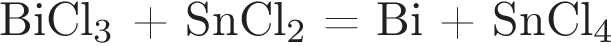 1. Составьте электронный баланс этой реакции.2. Укажите окислитель и восстановитель.3. Расставьте коэффициенты в уравнении реакции.10. Дана схема превращений: →  → →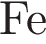 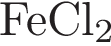 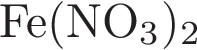 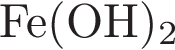 Напишите молекулярные уравнения реакций, с помощью которых можно осуществить указанные превращения.11. Растворы нитрата калия в основном используется как сельскохозяйственное удобрение. Сколько г соли и воды требуется взять для приготовления 250 г 20-процентного раствора нитрата калия?Ответы и критерии оцениванияВариант №2Выполнение заданий 1, 2, 4, 5 оценивается следующим образом: 2 балла – нет ошибок; 1 балл – допущена одна ошибка; 0 баллов – допущено две и более ошибки, или ответ отсутствует; верный ответ на задание 3 оценивается 1 баллом.1.2.3.  N,C,B,Al4. молекулярное, ионное5.  основание, кислота, оксид, соль6. 1) 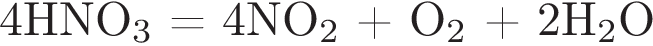 2) При разложении азотной кислоты выделяется бурый газ оксида азота.Критерии проверки:7. 1) 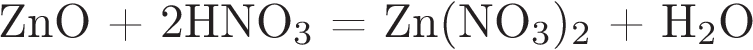 2) Экзотермическая реакция.Критерии проверки:8. 1) 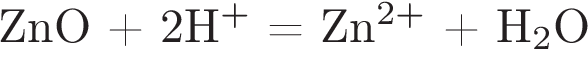 2) При добавлении к азотной кислоте соляной кислоты образуется царская водка способная растворить золото.Критерии проверки:9. 1) Составлен электронный баланс: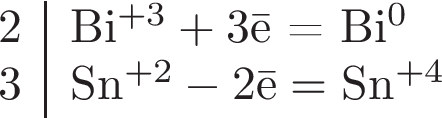 2) Указано, что олово в степени окисления +2 является восстановителем, а висмут в степени окисления +3 — окислителем .3) Составлено уравнение реакции: 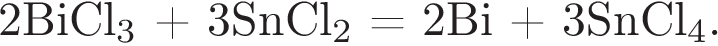 Критерии проверки:10.Написаны уравнения реакций, соответствующие схеме превращений:1) 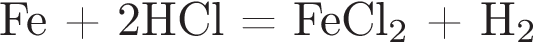 2) 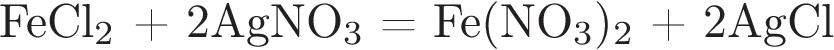 3) 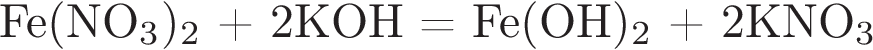 (Допускаются иные, не противоречащие условию задания уравнения реакций.) вКритерии проверки:11.ω = m(вещества) / m(раствора)откуда m(вещества)=ω · m(раствора) = 50 (г).Ответ: 50 г соли и 200 г воды.Критерии проверки:Итого :23 баллаКак перевести баллы работы в отметку по Химии:От 0 до 5 баллов — оценка «2»От 6 до 11 баллов — оценка «3»От 12 до 17 баллов — оценка «4»От 18 до 23 баллов — оценка «5»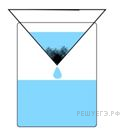 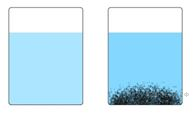 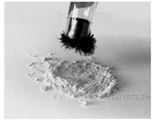 Рис. 1Рис. 2Рис. 3СмесьНомер рисункаСпособ разделения смесиПоваренная соль от попавших в неё железные опилкиВода с мелкими частицами карбоната кальцияСимвол химическогоэлемента№ периода№ группыМеталл/неметаллМолекулярного строенияИонного строения — при обычных условиях имеют жидкое, газообразное и твёрдое агрегатное состояние; — имеют низкие значения температур кипения и плавления; — неэлектропроводные; — имеют низкую теплопроводность — твёрдые при обычных условиях; — хрупкие; — тугоплавкие; — нелетучие; — в расплавах и растворах проводятэлектрический токКласс/
группаФормула 
вещества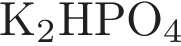 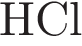 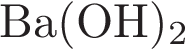 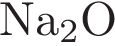 1.СмесьНомер рисункаСпособ разделения смесиПоваренная соль от попавших в неё железные опилкиВода с мелкими частицами карбоната кальцияСимвол химическогоэлемента№ периода№ группыМеталл/неметаллКритерии оценивания выполнения заданияБаллыОтвет правильный и полный, содержит все названные выше элементы2Ответ включает один из названных выше элементов1Все элементы ответа записаны неверно0Максимальный балл2Критерии оценивания выполнения заданияБаллыОтвет правильный и полный, содержит все названные выше элементы2Ответ включает один из названных выше элементов1Все элементы ответа записаны неверно0Максимальный балл2Критерии оценивания выполнения заданияБаллыОтвет правильный и полный, содержит все названные выше элементы2Ответ включает один из названных выше элементов1Все элементы ответа записаны неверно0Максимальный балл2Критерии оценивания выполнения заданияБаллыОтвет правильный и полный, содержит все названные выше элементы3Правильно записаны два из названных выше элементов ответа2Правильно записаны один из названных выше элементов ответа1Все элементы ответа записаны неверно0Максимальный балл3Критерии оценивания выполнения заданияБаллыПравильно записаны три уравнения реакций3Правильно записаны два уравнения реакций2Правильно записано одно уравнение реакций1Все уравнения записаны неверно или ответ отсутствует0Максимальный балл3Критерии оценивания выполнения заданияБаллыОтвет правильный и полный, содержит все названные выше элементы2Ответ включает один из названных выше элементов1Все элементы ответа записаны неверно0Максимальный балл2СмесьНомер рисункаСпособ разделения смесиСтальные кнопки и древесные опилкиВоздух и распылённые впомещении мелкие капли водоэмульсионной краскиСимвол химическогоэлемента№ периода№ группыМеталл/неметаллМолекулярного строенияИонного строения — при обычных условиях имеют жидкое, газообразное и твёрдое агрегатное состояние; — имеют низкие значения температур кипения и плавления; — неэлектропроводные; — имеют низкую теплопроводность — твёрдые при обычных условиях; — хрупкие; — тугоплавкие; — нелетучие; — в расплавах и растворах проводятэлектрический токКласс/
группаФормула 
вещества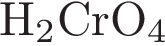 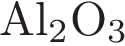 СмесьНомер рисункаСпособ разделения смесиСтальные кнопки и древесные опилкиВоздух и распылённые впомещении мелкие капли водоэмульсионной краскиСимвол химическогоэлемента№ периода№ группыМеталл/неметаллКритерии оценивания выполнения заданияБаллыОтвет правильный и полный, содержит все названные выше элементы2Ответ включает один из названных выше элементов1Все элементы ответа записаны неверно0Максимальный балл2Критерии оценивания выполнения заданияБаллыОтвет правильный и полный, содержит все названные выше элементы2Ответ включает один из названных выше элементов1Все элементы ответа записаны неверно0Максимальный балл2Критерии оценивания выполнения заданияБаллыОтвет правильный и полный, содержит все названные выше элементы2Ответ включает один из названных выше элементов1Все элементы ответа записаны неверно0Максимальный балл2Критерии оценивания выполнения заданияБаллыОтвет правильный и полный, содержит все названные выше элементы3Правильно записаны два из названных выше элементов ответа2Правильно записаны один из названных выше элементов ответа1Все элементы ответа записаны неверно0Максимальный балл3Критерии оценивания выполнения заданияБаллыПравильно записаны три уравнения реакций3Правильно записаны два уравнения реакций2Правильно записано одно уравнение реакций1Все уравнения записаны неверно или ответ отсутствует0Максимальный балл3Критерии оценивания выполнения заданияБаллыОтвет правильный и полный, содержит все названные выше элементы2Ответ включает один из названных выше элементов1Все элементы ответа записаны неверно0Максимальный балл2